INFORMAÇÃO DE IMPRENSA
23/09/2013Quatro novas dimensões em 25 polegadasA Michelin amplia a sua gama de pneus de engenharia civil O pneu MICHELIN XTXL está disponível nas dimensões 26.5R25 e 29.5R25 para minas subterrâneas. Por seu lado, o MICHELIN XADN +,  específico para pedreiras e grandes obras de infraestrutura, encontra-se no mercado nas dimensões 23.5R25 e 26.5R25. O novo pneu MICHELIN XTXL comercializa-se em 25 polegadas e proporciona ainda mais segurança e produtividade nas minas subterrâneas. 

Na edição de 2012 do Salão MinExpo, o Grupo Michelin apresentou a sua nova geração de pneus para minas subterrâneas, o MICHELIN XTXL, na dimensão 35/65R33. Este novo pneu denominou-se de acordo com a sua capacidade de carga e a sua duração:X por Radial.T por Transporte.XL por Carga Extra e Vida Extra (em inglês, Xtra Load and Xtra Life).No outono de 2013, a gama de pneus MICHELIN XTXL completa-se com duas novas dimensões: 26.5R25 e 29.5R25. Esta extensão de gama permite oferecer todas as performances MICHELIN XTXL a uma maior variedade de máquinas.Mais segurança: o MICHELIN XTXL oferece uma melhor resistência aos choques, aos cortes e às agressões. Além disso, é mais fácil de montar na jante.Mais produtividade: o seu design fornece-lhe muito mais robustez que a geração anterior de pneus para minas subterrâneas, enquanto a sua duração aumentou pelo menos 10%. A sua capacidade de carga também aumentou até 30%, o que lhe permitiria obter uma classificação de “quatro estrelas”.Respeito pelo ambiente: para desenvolver o novo pneu MICHELIN XTXL, a Michelin usou toda a sua experiência e a sua tecnologia para usar a menor quantidade possível de matérias-primas, conjugando ao mesmo tempo o aumento da duração dos pneus que também é outro valioso valor. Por outro lado, o processo de fabricação dos pneus Michelin otimizou-se para ser mais respeitoso para com o ambiente: todos os centros de produção de pneus de engenharia civil têm certificação ISO 14001 e a sua marca meio-ambiental reduziu-se cerca de 22% desde 2005. Transferindo a tecnologia de 33 polegadas para os pneus de 25 polegadas, o novo pneu MICHELIN XTXL obtém a sua eficácia de um conjunto de características especialmente concebidas para suportar as difíceis condições de exploração das minas subterrâneas:Os blocos de borracha dos ombros possuem espaços para melhorar a refrigeração.Os flancos do pneu têm reforços para aumentar a sua resistência à abrasão.O centro da banda de rolamento dispõe de um grande taco de borracha que favorece a duração e a proteção da cintura do topo da carcaça.No exterior (bordos, ombros...) da banda de rolamento, grandes ranhuras e tacos permitem melhorar a tração em superfícies resvaladiças e escarpadas.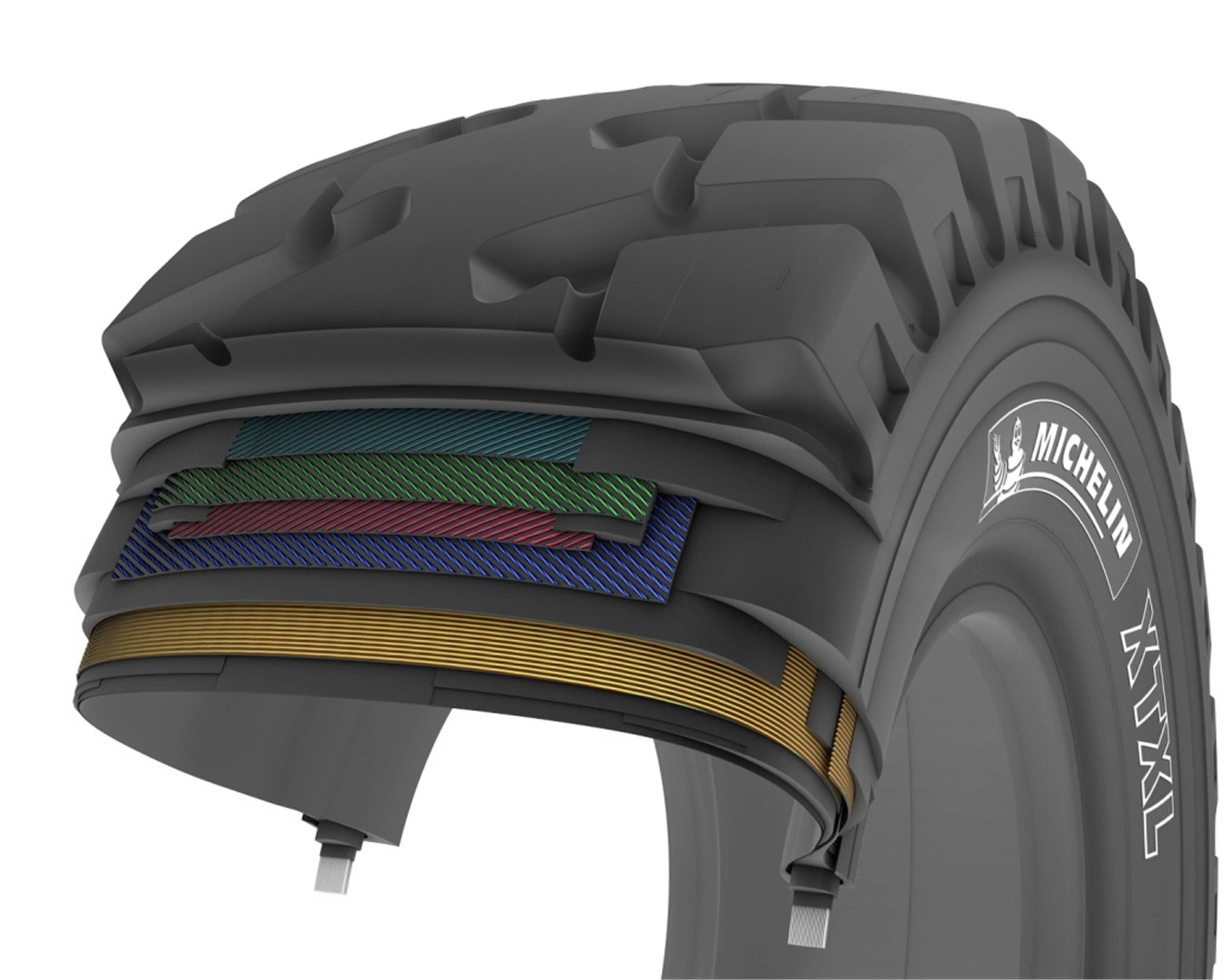 Pelo seu design, o pneu MICHELIN XTXL pode presumir de uma resistência sem precedentes neste segmento: as suas diferentes cinturas de aço reforçadas garantem-lhe, ao mesmo tempo, tanto uma superior capacidade de carga como uma diminuição de 20% da probabilidade de furos. Os filamentos metálicos mais grossos são mais resistentes e permitem-lhe funcionar a pressões mais elevadas, o que beneficia o aumento da carga transportada.Na dimensão 26.5R25, o pneu MICHELIN XTXL pode transportar até 19.000 quilos por eixo com uma pressão de 8 bar, quando a geração anterior, o MICHELIN XLDD1, não podia transportar mais de 14.500 quilos (à pressão máxima de 5,5 bar) e o MICHELIN XKA transportava até 16.500 quilos à pressão máxima de 6,5 bar.Na dimensão 29.5R25, o MICHELIN XTXL transporta até 23.000 quilos por eixo com uma pressão de 8 bar, quando as gerações anteriores, o MICHELIN XLDD1 e o MICHELIN XKA, transportavam até 17.500 quilos à pressão máxima de 5,5 bar.Reforçado com a tecnologia B2Os aros do talão de secção 30% maior reforçam a rigidez do pneu e limitam o efeito de deslizamento na jante. Esta rigidez reforçada permite transmitir ao solo até mais 20%  de binário motor. Um deslizamento excessivo do pneu na jante provoca muitas vezes uma degradação irreparável do pneu, muito antes de ter atingido o seu nível de desgaste máximo. Em condições ótimas de limitação dos efeitos do deslizamento, é possível dobrar, praticamente, a duração do pneu.A melhoria da duração dos pneus reduz o consumo de matérias-primas e de energia, assim como das emissões de CO2, durante todas as fases da cadeia de aprovisionamento, desde a extração das matérias-primas até à entrega do pneu.As operações de manutenção do pneu na caixa aberta também se reduzem, o que também repercute diretamente na produtividade da mina.A tecnologia B2 é totalmente compatível com as jantes tradicionais e não necessita de operações adicionais de montagem/desmontagem do pneu. A montagem até é mais fácil.Graças à tecnologia B2, o pneu MICHELIN XTXL possui um elevado TKPH (toneladas por quilómetro por hora): 180 na dimensão 26.5R25 e 220 na dimensão 29.5R25.Duas novas dimensões para o MICHELIN XADN +O pneu MICHELIN XADN + aumenta a sua gama com as duas novas dimensões 23.5R25 e 26.5R25, para proporcionar ainda mais segurança, mais mobilidade e maior polivalência nas obras.Um ano depois do lançamento do novo pneu para dumpers articulados que operam em pedreiras e obras, o pneu MICHELIN XADN +, na principal dimensão do mercado, 29.5R25, a Michelin amplia a sua oferta dimensional com o fim de satisfazer as necessidades de uma maior gama de máquinas.O pneu MICHELIN XADN + já está disponível nas dimensões 23.5R25 e 26.5R25.Assim pois, a Michelin completa a sua oferta para todos os tipos de dumpers articulados.Este novo pneu já convenceu os operadores de obras e pedreiras, que exigem uma grande polivalência: autoestradas, pedreiras, minas de areia e minas de superfície, o XADN + reúne mais performances e responde, assim, a todas as missões fornecendo significativos benefícios em segurança e produtividade.O pneu MICHELIN XADN + melhora a produtividade das operações otimizando os tempos de utilização dos dumpers articulados, graças a:Mais segurança: a melhoria da resistência às agressões nos flancos, graças à inclusão de um novo cordão de proteção, e à resistente banda de rolamento do pneu, com camadas de topo e camadas de carcaça otimizadas, maximizam o uso dos dumpers articulados e a sua produtividade sobre o terreno.Mais rentabilidade: uma nova borracha na banda de rolamento proporciona uma duração até 15% superior, enquanto a sua carcaça mais resistente contribui também para o mesmo objetivo.Mais respeito pelo ambiente: fiel à sua filosofia de implementar ativamente uma mobilidade mais eficiente, a Michelin renovou as suas gamas para oferecer mais performances e reduzir a sua marca ecológica. Em relação ao pneu MICHELIN XADN da geração anterior, o novo MICHELIN XADN + usa menos 18 quilos de matérias-primas. Todos os pneus de engenharia civil da Michelin se fabricam em instalações com certificação ISO 14001. O compromisso do Grupo Michelin neste sentido permitiu aos seus centros de produção diminuir a sua marca ecológica em 22% desde 2005. O pneu MICHELIN XADN + é recauchutável e reparável.De um ponto de vista técnico, esta evolução ocorre devido ao emprego da tecnologia C2 (uma carcaça de última geração que reduz o aquecimento ao rodar), assim como por um aumento da pressão de funcionamento de 0,5 bar, podendo chegar aos 5 bar, para uma carga autorizada de 9.250 quilos por eixo na dimensão 23.5R25 e 11.500 quilos por eixo na dimensão 26.5R25.Para além destes melhoramentos, a nova gama de pneus MICHELIN XADN + mantém todas as vantagens do MICHELIN XADN, unanimemente reconhecido no sector:Uma muito boa flutuação e uma excelente tração em terrenos moles, graças a uma escultura muito recortada em ombros alternos e em blocos multifaceta.Uma muito boa aderência lateral em solos moles e muito boas capacidades de autolimpeza durante toda a sua vida.Tanto nas pedreiras como nas grandes obras, mais mobilidade significa maior produtividade.A missão da Michelin, líder do setor do pneu, é contribuir de maneira sustentável para a mobilidade das pessoas e dos bens. Por esta razão, o Grupo fabrica e comercializa pneus para todo o tipo de viaturas, desde aviões até automóveis, veículos de duas rodas, engenharia civil, agricultura e camiões. A Michelin também propõe serviços informáticos de ajuda à mobilidade (ViaMichelin.com), e edita guias turísticos, de hotéis e restaurantes, mapas e Atlas de estradas. O Grupo, que tem a sua sede em Clermont-Ferrand (França), está presente em mais de 170 países, emprega a 113.400 pessoas em todo o mundo e dispõe de 69 centros de produção implantados em 18 países diferentes. O Grupo possui um Centro de Tecnologia que se encarrega da investigação e desenvolvimento com implantação na Europa, América do Norte e Ásia  (www.michelin.es).DEPARTAMENTO DE COMUNICAÇÃOAvda. de Los Encuartes, 1928760 Tres Cantos – Madrid – ESPANHATel.: 0034 914 105 167 – Fax: 0034 914 105 293